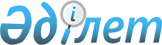 О внесении дополнений в постановление Правительства Республики Казахстан от 7 декабря 2017 года № 823 "О реализации Закона Республики Казахстан "О республиканском бюджете на 2018 - 2020 годы"Постановление Правительства Республики Казахстан от 7 марта 2018 года № 117
      Примечание РЦПИ!
Настоящее постановление вводится в действие с 1 января 2018 года.
      В соответствии со статьей 41 Бюджетного кодекса Республики Казахстан от 4 декабря 2008 года Правительство Республики Казахстан ПОСТАНОВЛЯЕТ:
      1. Внести в постановление Правительства Республики Казахстан от 7 декабря 2017 года № 823 "О реализации Закона Республики Казахстан "О республиканском бюджете на 2018 – 2020 годы" следующие дополнения:
      перечень государственных заданий на 2018 год, утвержденный указанным постановлением:
      дополнить строками, порядковые номера 103, 104, 105, 106, 107, 108, 109, 110, 111, 112, 113, 114, 115 и 116, следующего содержания:
      "
      ".
      2. Настоящее постановление вводится в действие с 1 января 2018 года.
					© 2012. РГП на ПХВ «Институт законодательства и правовой информации Республики Казахстан» Министерства юстиции Республики Казахстан
				
103
Услуги по сбору и обработке данных статистических наблюдений в области здравоохранения, организации плановой госпитализации в стационар, организации деятельности республиканского и регионального бюро госпитализаций
Организация сбора, обработки, хранения и анализа медицинских статистических данных в области здравоохранения, в том числе сбора, обработки, хранения, анализа и представления информации для обеспечения деятельности государственного органа по оплате медицинских услуг; организация плановой госпитализации в стационар в рамках гарантированного объема бесплатной медицинской помощи и организация деятельности республиканского и регионального бюро госпитализаций в рамках Единой национальной системы здравоохранения
Министерство здравоохранения Республики Казахстан
РГП на ПХВ "Республиканский центр электронного здравоохранения"
001 "Формирование государственной политики в области здравоохранения" 100 "Обеспечение деятельности уполномоченного органа в области здравоохранения"
404 512
104
Обеспечение деятельности Географически удаленного офиса Всемирной организации здравоохранения по первичной медико-санитарной помощи в городе Алматы, Республика Казахстан
Обеспечение функционирования деятельности Географически удаленного офиса по первичной медико-санитарной помощи, в частности, создание консультативно-технической поддержки и условий государствам-членам Европейской Всемирной организации здравоохранения в планировании, систематизации регионального опыта и содействие передаче знаний по первичной медико-санитарной помощи между государствами-членами
Министерство здравоохранения Республики Казахстан
РГП на ПХВ "Казахский национальный медицинский университет имени С.Д. Асфендиярова"
001 "Формирование государственной политики в области здравоохранения" 100 "Обеспечение деятельности уполномоченного органа в области здравоохранения"
30 684
105
Услуги по созданию системы координации в области трансплантологии
Создание эффективной национальной системы органного донорства и развитие науки трансплантологии в Республике Казахстан
Министерство здравоохранения Республики Казахстан
РГП на ПХВ "Республиканский центр по координации трансплантации и высокотехнологичных медицинских услуг"
001 "Формирование государственной политики в области здравоохранения" 100 "Обеспечение деятельности уполномоченного органа в области здравоохранения"
200 490
106
Методологическое сопровождение и мониторинг реализации Государственной программы развития здравоохранения Республики Казахстан на 2016 – 2019 годы и стратегических направлений в области здравоохранения, обозначенных в Стратегии развития "Казахстан-2050"
Анализ проводимых реформ системы здравоохранения на текущий момент, анализ действующей политики государственного регулирования развития сферы здравоохранения и результатов реализации мероприятий по обеспечению развития сферы здравоохранения
Министерство здравоохранения Республики Казахстан
РГП на ПХВ "Республиканский центр развития здравоохранения"
001"Формирование государственной политики в области здравоохранения" 103 "Проведение социологических, аналитических исследований и оказание консалтинговых услуг"
127 646
107
Услуги по сопровождению некоторых программных комплексов и электронных регистров (информационных систем) в области здравоохранения, обеспечению эксплуатации национальной телемедицинской сети Республики Казахстан
Обеспечение возможности автоматизированного получения своевременной, актуальной, достоверной и достаточной информации, обеспечивающей безопасную, справедливую, качественную и устойчивую систему здравоохранения
Министерство здравоохранения Республики Казахстан
РГП на ПХВ "Республиканский центр электронного здравоохранения"
001 "Формирование государственной политики в области здравоохранения" 104 "Обеспечение функционирования информационных систем и информационно-техническое обеспечение государственного органа"
325 500
108
Оказание услуги по обеспечению функциональной и институциональной устойчивости развития электронного здравоохранения
Выполнение мероприятий, связанных с реформированием электронного здравоохранения, в том числе формированием долгосрочного IT-потенциала и обеспечением функциональной, институциональной устойчивости, в рамках развития "электронного здравоохранения" Республики Казахстан, а также модификация информационных систем Министерства здравоохранения Республики Казахстан с целью предоставления возможности применения инновационных технологий при оказании гарантированного объема бесплатной медицинской помощи
Министерство здравоохранения Республики Казахстан
РГП на ПХВ "Республиканский центр электронного здравоохранения"
001 "Формирование государственной политики в области здравоохранения" 105 "Поддержка реформирования системы здравоохранения"
418 889
109
Методологическая поддержка реформирования здравоохранения
Методологическая поддержка реформирования здравоохранения на основе передового международного опыта. Реализация проектов по вопросам финансирования, тарифообразования, методологической поддержки социального медицинского страхования, национальной лекарственной политики, клинической практики, стандартизации здравоохранения, менеджмента здравоохранения, управления человеческими ресурсами, стандартизации электронного здравоохранения, медицинского и фармацевтического образования, регулирования качества медицинских услуг, управления проектами здравоохранения. Выполнение мероприятий по инвестиционной политике в области здравоохранения; развитию науки, экспертизы и инновационной деятельности в здравоохранении
Министерство здравоохранения Республики Казахстан
РГП на ПХВ "Республиканский центр развития здравоохранения"
001 "Формирование государственной политики в области здравоохранения" 105 "Поддержка реформирования системы здравоохранения"
839 763
110
Оказание образовательных услуг в области повышения квалификации и переподготовки кадров организаций здравоохранения
Развитие и укрепление кадрового потенциала системы здравоохранения как ключевого механизма повышения качества и доступности медицинских услуг населению Республики Казахстан
Министерство здравоохранения Республики Казахстан
АО "Медицинский университет "Астана"
005 "Повышение квалификации и переподготовка кадров организаций здравоохранения"
1 448 388
111
Услуги по обеспечению финансирования гарантированного объема бесплатной медицинской помощи
Обеспечение финансирования гарантированного объема бесплатной медицинской помощи Фондом социального медицинского страхования, в том числе проведение закупа медицинской помощи в рамках гарантированного объема бесплатной медицинской помощи, заключение договора и оплата медицинских услуг, а также проведение мониторинга исполнения субъектами здравоохранения договорных обязательств по качеству и объему медицинской помощи, оказанной потребителям медицинских услуг
Министерство здравоохранения Республики Казахстан
НАО "Фонд социального медицинского страхования"
067 "Обеспечение гарантированного объема бесплатной медицинской помощи" 102 "Услуги по обеспечению финансирования гарантированного объема бесплатной медицинской помощи"
1 097 968
112
Организация работы по развитию инновационных медицинских технологий в Республике Казахстан
Обеспечение населения Республики Казахстан медицинской помощью с применением инновационных медицинских технологий в рамках гарантированного объема бесплатной медицинской помощи
Министерство здравоохранения Республики Казахстан
АО "Национальный научный центр хирургии имени А.Н. Сызганова", АО "Национальный научный медицинский центр", Корпоративный фонд "University Medical Center", АО "Национальный научный кардиохирургический центр", АО "Национальный центр нейрохирургии"
067 "Обеспечение гарантированного объема бесплатной медицинской помощи" 105 "Оказание медицинской помощи с применением инновационных медицинских технологий и лечение за рубежом"
3 097 768
113
Направление граждан Республики Казахстан на лечение за рубеж за счет бюджетных средств, в том числе лечение граждан, претендующих на лечение за рубежом, в отечественных медицинских организациях
Обеспечение граждан Республики Казахстан медицинской помощью, не оказывающейся в республике, а также развитие высоких технологий в отечественных клиниках с привлечением зарубежных специалистов
Министерство здравоохранения Республики Казахстан
Корпоративный фонд "University Medical Center"
067 "Обеспечение гарантированного объема бесплатной медицинской помощи" 105 "Оказание медицинской помощи с применением инновационных медицинских технологий и лечение за рубежом"
1 646 894
114
Организация работы по развитию санитарной авиации в Республике Казахстан
Обеспечение населения Республики Казахстан медицинской помощью в форме санитарной авиации в рамках гарантированного объема бесплатной медицинской помощи
Министерство здравоохранения Республики Казахстан
РГП на ПХВ "Республиканский центр санитарной авиации"
067 "Обеспечение гарантированного объема бесплатной медицинской помощи" 107 "Оказание медицинской помощи в форме санитарной авиации"
6 531 130
115
Пропаганда здорового образа жизни
Разработка приоритетов, концептуальных идей, методологическое сопровождение и мониторинг мероприятий по пропаганде здорового образа жизни, профилактике социально значимых заболеваний, сбор информации, формирование отчетов о проведенных информационно-коммуникационных мероприятиях среди населения в целом по Республике Казахстан
Министерство здравоохранения Республики Казахстан
РГП на ПХВ "Национальный центр проблем формирования здорового образа жизни"
070 "Охрана общественного здоровья" 104 "Пропаганда здорового образа жизни"
85 813
116
Реализация мероприятий по профилактике и борьбе со СПИД
Эпидемиологический надзор за случаями и распространенностью ВИЧ-инфекции, оценка и анализ эпидемиологической ситуации в Республике Казахстан
Министерство здравоохранения Республики Казахстан
РГП на ПХВ "Республиканский центр по профилактике и борьбе со СПИД"
070 "Охрана общественного здоровья" 105 "Реализация мероприятий по профилактике и борьбе со СПИД"
87 894
      Премьер-Министр
Республики Казахстан 

Б. Сагинтаев
